LỜI TỎ TÌNHTHÁNG 07-2021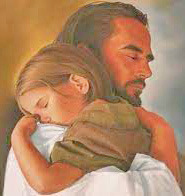 ĐỒNG HÀNH VỚI NGƯỜI TRẺTRONG ĐỜI SỐNG GIA ĐÌNHTHÁNG 07-2021PM. CAO HUY HOÀNG1LỜI TỎ TÌNHTHÁNG 07-2021ĐỒNG HÀNH VỚI NGƯỜI TRẺTRONG ĐỜI SỐNG GIA ĐÌNHXin  chia  sẻ  với  mọi  người,  món  quà  mà  Chúa  đã  ban tặng cho tôi.Nguyện Lời Chúa thắp lên trong chúng ta ngọn lửa yêu nồng, để còn được sống những ngày bình yên hạnh phúc bên nhau trong cõi đời tạm này.Quý mếnPM. Cao Huy Hoàng30-06-20212